ПРИКАЗ № 73-О« 19 » августа 2019 г.О внесении изменений в Приказ от 07.12.2018 №125-О«О порядке применения бюджетной классификации Российской Федерации в части, относящейся к бюджету муниципального образования «Город Майкоп»В соответствии с абзацем 5 пункта 4 статьи 21 Бюджетного кодекса Российской Федерации  п р и к а з ы в а ю:Внести изменения в приказ Финансового управления администрации муниципального образования «Город Майкоп» от 07.12.2018 №125-О «О порядке применения бюджетной классификации Российской Федерации в части, относящейся к бюджету муниципального образования «Город Майкоп»:В приложение № 3 «Уникальные, направления расходов, увязанные с программными (непрограммными) целевыми статьями расходов бюджета»:После строки:добавить строку:после строки:добавить строку:2. Отделу финансово - правового, методологического и информационного обеспечения (Крамаренко И.В.) разместить настоящий приказ на официальном сайте Администрации МО «Город Майкоп» (http://www.maikop.ru).3. Контроль за исполнением настоящего приказа возложить на начальника отдела прогнозирования и анализа расходов бюджета Семилетову О.Д.4. Приказ «О внесении изменений в приказ от 07.12.2018 №125-О «О порядке применения бюджетной классификации Российской Федерации в части, относящейся к бюджету муниципального образования «Город Майкоп» вступает в силу со дня его подписания. Руководитель                          		                              В.Н. ОрловАдминистрация муниципального образования «Город Майкоп»Республики АдыгеяФИНАНСОВОЕ УПРАВЛЕНИЕ385000, г. Майкоп, ул. Краснооктябрьская, 21тел. 52-31-58,  e-mail: fdmra@maikop.ru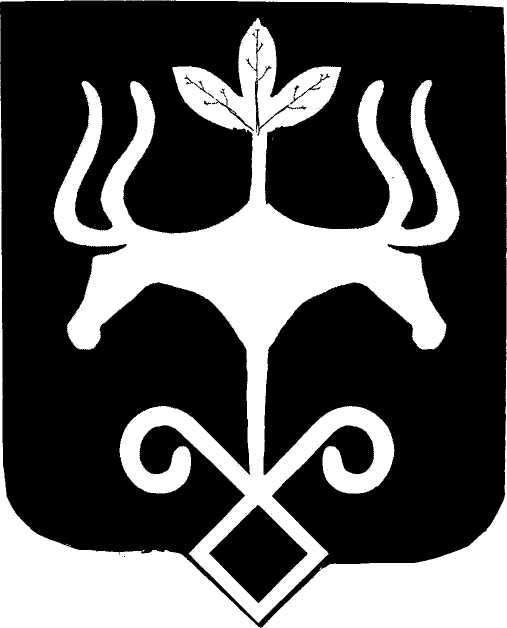 Адыгэ РеспубликэмМуниципальнэ образованиеу «Къалэу Мыекъуапэ» и АдминистрациеИФИНАНСОВЭ ИУПРАВЛЕНИЕ385000, къ. Мыекъуапэ,  ур. Краснооктябрьскэр, 21тел. 52-31-58,  e-mail: fdmra@maikop.ruL5194Поддержка отрасли культуры (комплектование книжных фондов муниципальных общедоступных библиотек и государственных центральных библиотек субъектов Российской Федерации) По данному направлению расходов отражаются расходы в рамках основного мероприятия «Развитие библиотечного дела» муниципальной программы «Развитие культуры муниципального образования «Город Майкоп» на 2018 – 2021 годы» на поддержку отрасли культуры (комплектование книжных фондов муниципальных общедоступных библиотек и государственных центральных библиотек субъектов Российской Федерации)L5195Поддержка отрасли культуры (государственная поддержка лучших работников сельских учреждений культуры)По данному направлению расходов отражаются расходы в рамках основного мероприятия «Развитие библиотечного дела» муниципальной программы «Развитие культуры муниципального образования «Город Майкоп» на 2018 – 2021 годы» на поддержку отрасли культуры  (государственная поддержка лучших работников сельских учреждений культуры)01090Разработка проектной документацииПо данному направлению расходов отражаются расходы в рамках основного мероприятия «Мероприятия в области архитектуры, градостроительства и рекламы» ведомственной программы «Повышение эффективности и сбалансированности работы Управления архитектуры и градостроительства муниципального образования «Город Майкоп» на 2016-2021 гг.» на разработку проектной документации01100Постановка на кадастровый учет границ территориальных зон карты градостроительного зонирования Правил землепользования и застройки муниципального образования «Город Майкоп»По данному направлению расходов отражаются расходы в рамках основного мероприятия «Мероприятия в области архитектуры, градостроительства и рекламы» ведомственной программы «Повышение эффективности и сбалансированности работы Управления архитектуры и градостроительства муниципального образования «Город Майкоп» на 2016-2021 гг.» на постановку на кадастровый учет границ территориальных зон карты градостроительного зонирования Правил землепользования и застройки муниципального образования «Город Майкоп»